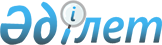 Об утверждении государственного образовательного заказа на дошкольное воспитание и обучение, размер родительской платы по Шиелийскому району на 2018 год
					
			С истёкшим сроком
			
			
		
					Постановление акимата Шиелийского района Кызылординской области от 12 сентября 2018 года № 256. Зарегистрировано Департаментом юстиции Кызылординской области 19 сентября 2018 года № 6431. Прекращено действие в связи с истечением срока
      В соответствии с подпунктом 8-1) пункта 4 статьи 6 Законом Республики Казахстан от 27 июля 2007 года "Об образовании" акимат Шиелийского района ПОСТАНОВЛЯЕТ:
      1. Утвердить государственный образовательный заказ на дошкольное воспитание и обучение, размер родительской платы по Шиелийскому району на 2018 год согласно приложению.
      2. Контроль за исполнением настоящего постановления возложить на курирующего заместителя акима Шиелийского района.
      3. Настоящее постановление вводится в действие со дня первого официального опубликования. Государственный образовательный заказ на дошкольное воспитание и обучение, размер родительской платы по Шиелийскому району на 2018 год
      Продолжение таблицы
					© 2012. РГП на ПХВ «Институт законодательства и правовой информации Республики Казахстан» Министерства юстиции Республики Казахстан
				
      Аким района 

А. Оразбекулы
Приложение к постановлению акимат Шиелийского района от "12" сентября 2018 года №256
№
Административно-территориальное расположение организаций дошкольного воспитания и обучения (район)
Количество воспитанников организаций дошкольного воспитания и обучения
Количество воспитанников организаций дошкольного воспитания и обучения
Количество воспитанников организаций дошкольного воспитания и обучения
Количество воспитанников организаций дошкольного воспитания и обучения
Количество воспитанников организаций дошкольного воспитания и обучения
№
Административно-территориальное расположение организаций дошкольного воспитания и обучения (район)
Детский сад
Мини- центр с полным днем пребывания при школе
Мини- центр с неполным днем пребывания при школе
Мини- центр с полным днем пребывания самостоя тельный
Мини- центр с неполным днем пребывания самостоя тельный
1
2
3
4
5
6
7
1
Шиелийский район
4780
290
0
0
0
Размер финансирования воспитанников в дошкольных организациях образования в месяц (тенге)
Размер финансирования воспитанников в дошкольных организациях образования в месяц (тенге)
Размер финансирования воспитанников в дошкольных организациях образования в месяц (тенге)
Размер финансирования воспитанников в дошкольных организациях образования в месяц (тенге)
Размер финансирования воспитанников в дошкольных организациях образования в месяц (тенге)
Размер родительской платы в дошкольных организациях образования в месяц (тенге)
Размер родительской платы в дошкольных организациях образования в месяц (тенге)
Детский сад
Мини- центр с полным днем пребывания при школе
Мини- центр с неполным днем пребывания при школе
Мини- центр с полным днем пребывания самостоя тельный
Мини- центр с неполным днем пребывания самостоя тельный
Детский сад
Мини- центр с полным днем пребывания при школе
8
9
10
11
12
13
14
24240
20374
0
0
0
Не более десяти кратного месячного расчетного показателя
Не более шести кратного месячного расчетного показателя